  საჩინოს N 1 საჯარო               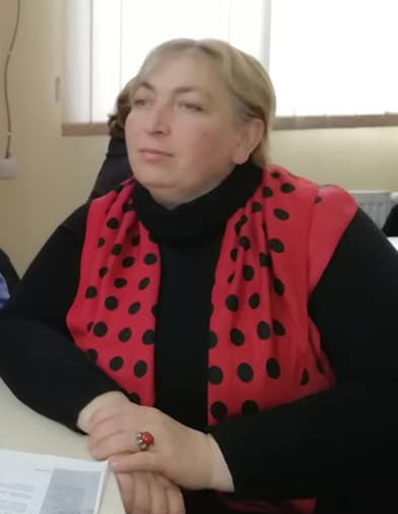                                                                    სკოლის  ისტორიის მენტორი მასწავლებელი                                                  ფიქრია კვირიკაძეგიორგი სააკაძე  გულმხურვალე პატრიოტი თუ ტიპიური მედროვე?!     საქართველოს ისტორიის და ზოგადად ისტორიის სწავლებისას ხშირად გვხვდება ისეთი საკითხები, რომელთა გარჩევა და სხვადასხვა კუთხით ანალიზი აუცილებელია  მოსწავლეებში კრიტიკული აზროვნების  განვითარებისათვის. მოსწავლეს უნდა დავანახოთ მედლის ორი მხარე ,რათა მასწავლებლის დახმარებით მან შეძლოს დასმული საკითხის ირგვლივ არგუმენტირებული მსჯელობა და ამა თუ იმ პრობლემის ანალიზი.    ასეთ საკითხთა რიცხვს მიეკუთვნება XVIIს-ის  დასაწყისის მოვლენების მონაწილის „დიდი მოურავის“ - გიორგი სააკაძის ცხოვრება და მოღვაწეობა , რომლის გარშემოც არაერთგვაროვანი შეფასებები გვესმის ,როგორც ისტორიკოსების ასევე ნებისმიერი სხვა სფეროს წარმომადგენლებისგან .  საკითხის განხილვისას არა ერთი საინტერესო მოსაზრება მომისმენია მოსწავლეებისგან და ყოველთვის მახსენდება ერთ-ერთი მათგანის (მე-11 კლასი  ) აღშფოთებული სახე და მწყრალად ნათქვამი :“ კაცმა საკუთარი შვილი გაწირა , როგორ შეიძლება მისი პატრიოტობა  უარვყოთ, დიდ ბოდიშს ვიხდი ყველას წინაშე, მაგრამ შვილის გაწირვა გამიჭირდებოდაო .“     წლების შემდეგ ეს მომენტი ამოტივტივდა გონებაში  და ახლა როცა მე-9 კლასში  ამ თემაზე გავდივართ სწავლებას , გადავწყვიტე გავკადნიერებულვიყავი და მოკრძალებულად შევწინააღმდეგებოდი მათ აზრს, ვინც გიორგი სააკაძეს ქვეყნის მოღალატედ მიიჩნევს და არამც და არამც არ სურს მისი ეროვნულ გმირად აღიარების დაშვებაც კი...  მე, როგორც არა მარტო მასწავლებელს, არამედ ქართველ დედას , ხშირად მიფიქრია და ტკივილამდე გული დამწყვეტია  მისი ტრაგიზმით აღსავსე ცხოვრებასა და სიკვდილზე , შინაგანი პროტესტი გამჩენია მისი პიროვნების დაუფასებლობის გამო და გადავწყვიტე ეს ჩემი შინაგანი ჭიდილი სააშკარაოზე გამომეტანა , მიუხედავად იმისა ვიცი ბევრი მოწინააღმდეგე მეყოლება , მაგრამ თავს იმით ვიმშვიდებ ,რომ საკუთარი აზრის დაფიქსირებას არც ერთი მათგანი არ ჩამითვლის  წინდაუხედაობად.  ჩემი პოზიციის გასამყარებლად სააკაძის ბიოგრაფიული შტრიხებით დავიწყებ. ენციკლოპედიაში შავით თეთრზე წერია: „ასპარეზზე გამოვიდა მე-16 საუკუნის 90-იან წლებში,სიმონ პირველთან ერთად იბრძოდა ოსმალების წინააღმდეგ, 1600-1606 წლებში გიორგი  X -ს თანამებრძოლი იყო, ლუარსაბ II-ის დროს იბრძოდა ცენტრალური ხელისუფლების გასაძლიერებლად და საქართველოს გაერთიანებაზე ზრუნვა მის მიზანს შეადგენდა, მან ქართლის მეფეს დაუმორჩილა გადამდგარი მთიელები , მათ შორის  ოსები და დვალები. 1619 წლიდან მცირეწლოვან სიმონ II-ის მეურვე და გამგებელი იყო“, ეს უკანასკნელი ფაქტი, ჩემის აზრით უნდა აქარწყლებდეს ეჭვს იმის შესახებ, თითქოს გიორგი ხელისუფლების ხელში ჩასაგდებად იღვწოდა , ამ დროს ხელსაყრელ მომენტს გამოიყენებდა და მის მხარდამჭერ საკმაოდ ძლიერ დასთან ერთად არც გაუჭირდებოდა სახელმწიფოს სადავეების ხელში სრულად აღება.ეს  ყველაფერი არ არის, რაც მის მოღვაწეობას აღწერს: 1609 წელს -ტაშისკარის, 1625 წლის მარტში - მარტყოფისა და ამავე წლის აპრილში მარაბდის ბრძოლები, სხვა რა უნდ იყოს თუ არა სამშობლოსთვის თავგანწირვის მაგალითი . და ყველაზე მთავარი და უმთავრესი- სააკაძე მშობლის ამპლუაშია, მიუხედავად იმისა რომ იცოდა შაჰი სიკვდილით დასჯიდა მასთან მძევლად მყოფ პაატა სააკაძეს,არც უფიქრია სამშობლო გაეცვალა შვილის სიცოცხლეში, საკუთარი სისხლი და ხორცი გაიმეტა, ვითარცა უგულომ და მარტყოფის ველზე ქართველობას ბრწყინვალე გამარჯვება მოაპოვებინა და საქართველო კიდევ ერთხელ გადაარჩინა გადაგვარებას. ვფიქრობ ეს უპრეცედენტო ფაქტია საქართველოს ისტორიაში. უბედურმა მამამ მხოლოდ წლების მერე შეძლო ვაჭრების დახმარებით შვილის უთავო ცხედრის გადმოსვენება ერთაწმინდაში.    გიორგის ცდა ქვეყნის გაერთიანებისა,იყო თავადთა მხრიდან მისი მტრობის საფუძველი,რადგან ოდითგანვე არა აწყობდათ მათ ძლიერი სახელმწიფო ხელისუფლება, რადგან ამ ყოველივეს მათი უფლებების შეზღუდვად აღიქვამდნენ უმალ,ძალაუფლების დაკარგვის შიშით შეპყრობილმა თავადებმა  სააკაძის მოკვლა სცადეს და ეს უკანასკნელიც იძულებული გახდა გასცლოდა საქართველოს და 1612 წელს ირანში გადაიხვეწა, ამჯერადაც ვერ იგუა ქართველმა ქართველი, ყველა ღონე იხმარეს თავადებმა გიორგის გზიდან ჩამოსაცილებლად.       მაშ, რა ექნა გიორგის?! რატომ ვუწოდოთ მოღალატე? მან მოძმეზე ხმლის აღმართვას ხომ გაცლა ამჯობინა...   შაჰის ნდობის მოსაპოვებლად ბაღდადის, ქურთისტანის, ერაყის დასაპყრობად იბრძოდა გიორგი უცხოტომელთა მხარდამხარ, რათა ეს ნდობა შემდგომ საკუთარი ქვეყნის ინტერესებისთვის გამოეყენებინა, თუმცა ესეც ღალატად ჩაუთვალეს გიორგის.    მარტყოფში გამარჯვებიდან სულ რაღაც ერთი თვის თავზე მარაბდასთან თავგანწირვით იბრძოდა შვილმკვდარი მამა, ისე რომ შვილის გამოგლოვებაც არ დასცალდა, მარაბდასთან მარცხის შემდეგ პარტიზანულ ბრძოლებს ჩაუდგა სათავეში და შაჰს დიდი ზიანი მიაყენა.(ერთ-ერთი ასეთი თავდასხმის დროს 12000 - იანი ლაშქარი ამოხოცა ) , ამჯერადაც იმარჯვა დიდმა მოურავმა, მაგრამ ქართლის თავადები გიორგისთან გაერთიანების ნაცვლად სვიმონ-ხანს მიუვიდნენ და კიდევ ერთხელ გახადეს იძულებული უცხო ძალას დაკავშირებოდა, ამჯერად მან ოსმალეთს შესთავაზა ირანის წინააღმდეგ ერთობლივი ბრძოლა. თუმცა ამაოდ...  ყველა ღონეს ხმარობს მოურავი,ხსნას ეძებს როგორც შეუძლია, რატომ მოღალატე?!და ბოლოს მისი საქართველოში ყოფნის ჟამს აქილევსის ქუსლი- ბაზალეთის ძმათამკვლელი ომი. კვლავ ეჭვი, კვლავ ბოღმა ,შური დაეპატრონა საქართველოს, ვერ გაუძლო სააკაძის აღზევებას თეიმურაზის პატივმოყვარეობამ და შედეგად მივიღეთ 1626 წლის ბაზალეთი, სადაც გიორგი დამარცხდა. ირანში სადღა მიესვლებოდა, ოსმალეთის გზას დაადგა თვისტომთაგან უარყოფილი, სადაც ოსმალურ ინტრიგებში გაიხლართა და 1629 წელს მის შვილთან და 40 მხლებელთან ერთად თავი მოკვეთეს თეთრწვერა მოურავს.    ასე ტრაგიკულად დასრულდა „დიდი მოურავის“ ისტორია, რომელსაც სიკვდილმაც არ მოუწია საკუთარ ქვეყანაში ,საკუთარ თვისტომთაგან უარყოფილს, სიცოცხლეში იდევნებოდა გიორგი, სიკვდილის შემდეგ კი მისი გმირობის აღიარებაც გვიჭირს ხანდახან.  ახალგაზრდა ქართველი პოეტის დავით კრაწაშვილის  სიტყვები ამეკვიატა:                                               „ვინც სამშობლოში დაბრუნებას აღარ ელოდა                                               მიწა მიქონდა, მიწა თბილი, მიწა მარადი                                   შენ მუჭა-მუჭა გაგიტანეს საქათრველოდან                                   ქართულო მიწავ, ალბათ ამიტომ დაპატარავდი!ჩემი აზრით, სააკაძეც ერთ-ერთი მათგანია ვინც ქართული, თბილი მუჭა წაიღო თან, უკან დაბრუნების იმედგადაწურულმა და სამშობლოსათვის თავგანწირულმა, შვილგანწირულმა, სამშობლოდან შორს უცხოობაში დალია სული.  ვფიქრობ, საჭიროა თვალნათლივ დავანახოთ მოსწავლეებს სააკაძის ღვაწლი სამშობლოს წინაშე და ყველანი ერთად მივიდეთ იმ დასკვნამდე,რომ გიორგი იყო არა მედროვე , არამედ გულმხურვალე პატრიოტი, რომელმაც ყველაფერი რაც გააჩნდა და ყველაზე მთავარი შვილი გაწირა სამშობლოსათვის.                             1)  გამოყენებული ლიტერატურა: ენციკლოპედია, თბილისი 2002.                             2)გიორგი სააკაძე - სტატიის ავტორი ცისანა აბულაძე                             3)ვინ იყო გიორგი სააკაძე სტატიის ავტორი - ნია ჭელიძე2)     https://l.facebook.com/l.php?u=https%3A%2F%2Fqim.ge%2Fgiorgi%2520saakadze.html%3Ffbclid%3DIwAR1cYGtuODrvqt8Q5Bkr6W3UdMnI6-bpLzzPu29Zh9fh5SXhtJFpANYls1w&h=AT1HvhzjxyOqNZHITrFXYQ1_VRyBgROkfdAr4HsQHOhUb_nMz0p2qka_H6xBvDmKYaHiMLR7AlFSvEFBlw3XS0yuj_Ghb5PIC5nHWE3gqHwStNesX1Rw09qW_9rfFo-sUphpYg3)   https://l.facebook.com/l.php?u=http%3A%2F%2Fintermedia.ge%2F%25E1%2583%25A1%25E1%2583%25A2%25E1%2583%2590%25E1%2583%25A2%25E1%2583%2598%25E1%2583%2590%2F117705-%25E1%2583%2595%25E1%2583%2598%25E1%2583%259C-%25E1%2583%2598%25E1%2583%25A7%25E1%2583%259D-%25E1%2583%2592%25E1%2583%2598%25E1%2583%259D%25E1%2583%25A0%25E1%2583%2592%25E1%2583%2598-%25E1%2583%25A1%25E1%2583%2590%25E1%2583%2590%25E1%2583%2599%25E1%2583%2590%25E1%2583%25AB%25E1%2583%2594%2F192%2F%3Ffbclid%3DIwAR2VBi6cAYjVNDOIPyNnD2Z0vQEhyHPFbpK5_18dv3GTByTUYMMBYBRblgI&h=AT1HvhzjxyOqNZHITrFXYQ1_VRyBgROkfdAr4HsQHOhUb_nMz0p2qka_H6xBvDmKYaHiMLR7AlFSvEFBlw3XS0yuj_Ghb5PIC5nHWE3gqHwStNesX1Rw09qW_9rfFo-sUphpYg